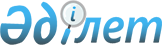 О внесении изменений и дополнений в некоторые законодательные акты Республики Казахстан по вопросам минимальных социальных стандартов и их гарантийЗакон Республики Казахстан от 19 мая 2015 года № 315-V ЗРК

      Статья 1. Внести изменения и дополнения в следующие законодательные акты Республики Казахстан:

      1. В Трудовой кодекс Республики Казахстан от 15 мая 2007 года (Ведомости Парламента Республики Казахстан, 2007 г., № 9, ст. 65; № 19, ст. 147; № 20, ст. 152; № 24, ст. 178; 2008 г., № 21, ст. 97; № 23, ст. 114; 2009 г., № 8, ст. 44; № 9-10, ст. 50; № 17, ст. 82; № 18, ст. 84; № 24, ст. 122, 134; 2010 г., № 5, ст. 23; № 10, ст. 48; № 24, ст. 146, 148; 2011 г., № 1, ст. 2, 3; № 11, ст. 102; № 16, ст. 128; 2012 г., № 3, ст. 26; № 4, ст. 32; № 5, ст. 41; № 6, ст. 45; № 13, ст. 91; № 14, ст. 92; № 15, ст. 97; № 21-22, ст. 123; 2013 г., № 2, ст. 13; № 3, ст. 15; № 7, ст. 36; № 9, ст. 51; № 10-11, ст. 56; № 14, ст. 72, 75; № 15, ст. 78, 81; № 16, ст. 83; № 23-24, ст. 116; 2014 г., № 2, ст. 10; № 7, ст. 37; № 8, ст. 44, 49; № 11, ст. 67; № 14, ст. 84; № 16, ст. 90; № 19-I, 19-II, ст. 96; № 21, ст. 122; № 23, ст. 143; 2015 г., № 1, ст. 2; № 3, ст. 13; Закон Республики Казахстан от 6 апреля 2015 года «О внесении изменений и дополнений в некоторые законодательные акты Республики Казахстан по вопросам здравоохранения», опубликованный в газетах «Егемен Қазақстан» и «Казахстанская правда» 8 апреля 2015 г.):



      1) оглавление дополнить заголовком статьи 9-1 следующего содержания:

      «Статья 9-1. Минимальные социальные стандарты в сфере труда»;



      2) дополнить статьей 9-1 следующего содержания:

      «Статья 9-1. Минимальные социальные стандарты в сфере труда

      Минимальный размер месячной заработной платы, минимальный стандарт оплаты труда, продолжительность ежедневной работы (рабочей смены), основной оплачиваемый ежегодный трудовой отпуск являются минимальными социальными стандартами в сфере труда в соответствии с Законом Республики Казахстан «О минимальных социальных стандартах и их гарантиях».».

      2. В Кодекс Республики Казахстан от 18 сентября 2009 года «О здоровье народа и системе здравоохранения» (Ведомости Парламента Республики Казахстан, 2009 г., № 20-21, ст. 89; 2010 г., № 5, ст. 23; № 7, ст. 32; № 15, ст. 71; № 24, ст. 149, 152; 2011 г., № 1, ст. 2, 3; № 2, ст. 21; № 11, ст. 102; № 12, ст. 111; № 17, ст. 136; № 21, ст. 161; 2012 г., № 1, ст. 5; № 3, ст. 26; № 4, ст. 32; № 8, ст. 64; № 12, ст. 83; № 14, ст. 92, 95; № 15, ст. 97; № 21-22, ст. 124; 2013 г., № 1, ст. З; № 5-6, ст. 30; № 7, ст. 36; № 9, ст. 51; № 12, ст. 57; № 13, ст. 62; № 14, ст. 72, 75; № 16, ст. 83; 2014 г., № 1, ст. 4; № 7, ст. 37; № 10, ст. 52; № 11, ст. 65; № 14, ст. 84, 86; № 16, ст. 90; № 19-I, 19-II, ст. 96; № 21, ст. 122; № 23, ст. 143; 2015 г., № 1, ст. 2; Закон Республики Казахстан от 6 апреля 2015 года «О внесении изменений и дополнений в некоторые законодательные акты Республики Казахстан по вопросам здравоохранения», опубликованный в газетах «Егемен Қазақстан» и «Казахстанская правда» 8 апреля 2015 г.):



      1) оглавление дополнить заголовком статьи 34-1 следующего содержания:

      «Статья 34-1. Минимальные социальные стандарты в сфере здравоохранения»;



      2) дополнить статьей 34-1 следующего содержания:

      «Статья 34-1. Минимальные социальные стандарты в сфере

                    здравоохранения

      Гарантированный объем бесплатной медицинской помощи, обеспечение доступности услуг здравоохранения населению являются минимальными социальными стандартами в сфере здравоохранения в соответствии с Законом Республики Казахстан «О минимальных социальных стандартах и их гарантиях».».

      3. В Кодекс Республики Казахстан от 26 декабря 2011 года «О браке (супружестве) и семье» (Ведомости Парламента Республики Казахстан, 2011 г., № 22, ст. 174; 2012 г., № 21-22, ст. 124; 2013 г., № 1, ст. З; № 2, ст. 13; № 9, ст. 51; № 10-11, ст. 56; № 14, ст. 72; 2014 г., № 1, ст. 9; № 6, ст. 28; № 14, ст. 84; № 19-I, 19-II, ст. 94, 96; № 21, ст. 122; № 22, ст. 128):



      статью 116 изложить в следующей редакции:

      «Статья 116. Формы защиты прав и интересов детей-сирот, детей,

                   оставшихся без попечения родителей

      1. Защита прав и интересов детей-сирот, детей, оставшихся без попечения родителей, осуществляется путем передачи их на воспитание в семью (усыновление, опеку или попечительство, патронат), а при отсутствии такой возможности – в организации всех типов для детей-сирот, детей, оставшихся без попечения родителей.

      2. Обеспечение защиты прав и интересов детей-сирот, детей, оставшихся без попечения родителей, переданных на воспитание в семью (усыновление, опеку или попечительство, патронат), является минимальным социальным стандартом в сфере семьи и детей в соответствии с Законом Республики Казахстан «О минимальных социальных стандартах и их гарантиях».».

      4. В Кодекс Республики Казахстан об административных правонарушениях от 5 июля 2014 года (Ведомости Парламента Республики Казахстан, 2014 г., № 18-I, 18-II, ст. 92; № 21, ст. 122; № 23, ст. 143; № 24, ст. 145, 146; 2015 г., № 1, ст. 2; № 2, ст. 6; Закон Республики Казахстан от 6 апреля 2015 года «О внесении изменений и дополнений в некоторые законодательные акты Республики Казахстан по вопросам здравоохранения», опубликованный в газетах «Егемен Қазақстан» и «Казахстанская правда» 8 апреля 2015 г.):



      1) оглавление дополнить заголовком статьи 82-1 следующего содержания:

      «Статья 82-1. Нарушение законодательства Республики Казахстан о минимальных социальных стандартах и их гарантиях»;



      2) дополнить статьей 82-1 следующего содержания:

      «Статья 82-1. Нарушение законодательства Республики Казахстан о

                    минимальных социальных стандартах и их гарантиях

      1. Нарушение законодательства Республики Казахстан о минимальных социальных стандартах и их гарантиях, выразившееся в неисполнении и (или) необеспечении минимальных социальных стандартов, за исключением случаев, предусмотренных статьями 83, 84, 87, 89 и 91 настоящего Кодекса, – 

      влечет штраф на должностных лиц в размере двадцати, на субъектов малого предпринимательства или некоммерческие организации – в размере сорока, на субъектов среднего предпринимательства – в размере шестидесяти, на субъектов крупного предпринимательства – в размере ста месячных расчетных показателей.

      2. Деяние, предусмотренное частью первой настоящей статьи, совершенное повторно в течение года после наложения административного взыскания, – 

      влечет штраф на должностных лиц в размере сорока, на субъектов малого предпринимательства или некоммерческие организации – в размере шестидесяти, на субъектов среднего предпринимательства – в размере восьмидесяти, на субъектов крупного предпринимательства – в размере ста двадцати месячных расчетных показателей.»;



      3) часть первую статьи 684 после слов «82 (частью второй),» дополнить цифрами «82-1,»;



      4) часть первую статьи 805 после цифр «82,» дополнить цифрами «82-1,»;



      5) подпункт 4) части первой статьи 807 после цифр «82,» дополнить цифрами «82-1,».

      5. В Закон Республики Казахстан от 17 июля 2001 года «О государственной адресной социальной помощи» (Ведомости Парламента Республики Казахстан, 2001 г., № 17-18, ст. 247; 2004 г., № 23, ст. 142; 2007 г., № 3, ст. 20; № 10, ст. 69; № 20, ст. 152; 2009 г., № 1, ст. 4; № 23, ст. 117; 2011 г., № 10, ст. 86; № 16, ст. 128; 2012 г., № 2, ст. 14; № 8, ст. 64; 2013 г., № 14, ст. 72; 2014 г., № 19-I, 19-II, ст. 96; 2015 г., № 6, ст. 27):



      1) статью 1 дополнить подпунктом 3-1) следующего содержания:

      «3-1) черта бедности – предельная минимальная величина денежного дохода на одного человека, устанавливаемая в качестве критерия для определения размера адресной социальной помощи;»;



      2) статью 2 дополнить пунктами 1-1 и 1-2 следующего содержания:

      «1-1. Размер черты бедности определяется ежеквартально центральным исполнительным органом на основе величины прожиточного минимума в среднем на душу населения в процентном выражении в зависимости от экономических возможностей государства.

      1-2. Черта бедности по областям, городам республиканского значения, столице ежеквартально рассчитывается местными исполнительными органами.

      В средствах массовой информации публикуются сведения о:

      1) размере черты бедности – ежеквартально центральным исполнительным органом;

      2) черте бедности – ежеквартально местными исполнительными органами;

      3) доле населения, имеющего доходы ниже черты бедности, по республике, областям, городам республиканского значения, столице – ежегодно уполномоченным органом в области государственной статистики.».

      6. В Закон Республики Казахстан от 15 декабря 2006 года «О культуре» (Ведомости Парламента Республики Казахстан, 2006 г., № 24, ст. 147; 2008 г., № 23, ст. 124; 2010 г., № 5, ст. 23; № 10, ст. 49; № 15, ст. 71; № 24, ст. 149; 2011 г., № 5, ст. 43; № 11, ст. 102; 2012 г., № 2, ст. 13; № 3, ст. 25; № 15, ст. 97; 2013 г., № 9, ст. 51; № 14, ст. 75; 2014 г., № 1, ст. 4; № 10, ст. 52; № 19-I, 19-II, ст. 96):



      дополнить статьей 12-1 следующего содержания:

      «Статья 12-1. Минимальные социальные стандарты в сфере культуры

      Минимальный социальный стандарт обеспечения доступности услуг государственных организаций культуры и минимальный социальный стандарт обеспечения доступа инвалидов к культурно-зрелищным мероприятиям, проводимым государственными организациями культуры, являются минимальными социальными стандартами в сфере культуры в соответствии с Законом Республики Казахстан «О минимальных социальных стандартах и их гарантиях».».

      7. В Закон Республики Казахстан от 27 июля 2007 года «Об образовании» (Ведомости Парламента Республики Казахстан, 2007 г., № 20, ст. 151; 2008 г., № 23, ст. 124; 2009 г., № 18, ст. 84; 2010 г., № 5, ст. 23; № 24, ст. 149; 2011 г., № 1, ст. 2; № 2, ст. 21; № 5, ст. 43; № 11, ст. 102; № 12, ст. 111; № 16, ст. 128; № 18, ст. 142; 2012 г., № 2, ст. 11; № 4, ст. 32; № 15, ст. 97; 2013 г., № 2, ст. 7; № 7, ст. 34; № 9, ст. 51; № 14, ст. 72, 75; № 15, ст. 81; 2014 г., № 1, ст. 4, 6; № 3, ст. 21; № 10, ст. 52; № 14, ст. 84; № 19-I, 19-II, ст. 96; № 23, ст. 143; 2015 г., № 2, ст. З):



      1) в статье 5:



      подпункт 6-2) изложить в следующей редакции:

      «6-2) определяет порядок разработки государственных общеобязательных стандартов образования;»;



      дополнить подпунктом 43-1) следующего содержания:

      «43-1) разрабатывает и утверждает правила обеспечения льготного проезда путем выплаты компенсаций для обучающихся на основе государственного образовательного заказа в организациях технического и профессионального, послесреднего и высшего образования в период зимних и летних каникул на междугородном железнодорожном и автомобильном транспорте (кроме такси);»;



      2) дополнить статьей 8-1 следующего содержания:

      «Статья 8-1. Минимальные социальные стандарты в сфере

                   образования

      Минимальные социальные стандарты дошкольного воспитания и обучения, начального, основного среднего и общего среднего образования, технического и профессионального, послесреднего образования, высшего образования, получаемого на конкурсной основе, являются минимальными социальными стандартами в сфере образования в соответствии с Законом Республики Казахстан «О минимальных социальных стандартах и их гарантиях».»;



      3) абзац первый пункта 3 статьи 63 изложить в следующей редакции:

      «3. Государственные учреждения образования вправе предоставлять на платной основе с заключением договора об оказании платных услуг следующие товары (работы, услуги) сверх требований государственных общеобязательных стандартов образования по:».

      8. В Закон Республики Казахстан от 29 декабря 2008 года «О специальных социальных услугах» (Ведомости Парламента Республики Казахстан, 2008 г., № 24, ст. 127; 2009 г., № 18, ст. 84; 2010 г., № 5, ст. 23; 2011 г., № 1, ст. 2; № 11, ст. 102; № 12, ст. 111; 2012 г., № 5, ст. 35; № 8, ст. 64; № 15, ст. 97; 2013 г., № 14, ст. 72; 2014 г., № 1, ст. 4; № 3, ст. 21; № 19-I, 19-II, ст. 94, 96):



      статью 5 дополнить пунктом 2-1 следующего содержания:

      «2-1. Гарантированный объем специальных социальных услуг является минимальным социальным стандартом в сфере социального обеспечения в соответствии с Законом Республики Казахстан «О минимальных социальных стандартах и их гарантиях».».

      9. В Закон Республики Казахстан от 21 июня 2013 года «О пенсионном обеспечении в Республике Казахстан» (Ведомости Парламента Республики Казахстан, 2013 г., № 10-11, ст. 55; № 21-22, ст. 115; 2014 г., № 1, ст. 1; № 6, ст. 28; № 8, ст. 49; № 11, ст. 61; № 19-I, 19-II, ст. 96; № 21, ст. 122; № 22, ст. 131; № 23, ст. 143; 2015 г., № 6, ст. 27):



      статью 4 дополнить пунктом 2-1 следующего содержания:

      «2-1. Размер минимальной пенсии является минимальным социальным стандартом в сфере социального обеспечения в соответствии с Законом Республики Казахстан «О минимальных социальных стандартах и их гарантиях».».

      10. В Закон Республики Казахстан от 3 июля 2013 года «О гарантированной государством юридической помощи» (Ведомости Парламента Республики Казахстан, 2013 г., № 14, ст. 73; 2014 г., № 19-I, 19-II, ст. 96):



      статью 6 дополнить частью второй следующего содержания:

      «Правовое информирование, правовое консультирование, защита и представительство адвокатами интересов физических лиц являются минимальными социальными стандартами в сфере оказания гарантированной государством юридической помощи в соответствии с Законом Республики Казахстан «О минимальных социальных стандартах и их гарантиях».».

      11. В Закон Республики Казахстан от 3 июля 2014 года «О физической культуре и спорте» (Ведомости Парламента Республики Казахстан, 2014 г., № 14, ст. 85; № 19-I, 19-II, ст. 96):



      статью 4 изложить в следующей редакции:

      «Статья 4. Государственная поддержка развития физической

                 культуры и спорта

      1. Государственная поддержка в области физической культуры и спорта осуществляется посредством:

      1) регулирования отношений в сфере физической культуры и спорта путем формирования государственной политики, создания ее системы, а также соответствующего нормативно-правового, финансового, материально-технического, кадрового, научно-методического, медицинского, информационного обеспечения;

      2) оказания поддержки развитию внешних связей физкультурно-спортивных организаций, интеграции их в международные спортивные организации, способствующих развитию физкультурно-спортивного движения в Республике Казахстан;

      3) создания благоприятного инвестиционного климата для отечественных и зарубежных инвесторов, вкладывающих свои средства в проектирование, строительство и эксплуатацию спортивных сооружений в соответствии с законодательством Республики Казахстан;

      4) обеспечения доступности спортивных сооружений, находящихся в государственной собственности.

      2. Обеспечение доступности спортивных сооружений, находящихся в государственной собственности, является минимальным социальным стандартом в соответствии с Законом Республики Казахстан «О минимальных социальных стандартах и их гарантиях».».



      Статья 2. Настоящий Закон вводится в действие по истечении десяти календарных дней после дня его первого официального опубликования.      Президент

      Республики Казахстан                       Н. НАЗАРБАЕВ
					© 2012. РГП на ПХВ «Институт законодательства и правовой информации Республики Казахстан» Министерства юстиции Республики Казахстан
				